Title of contribution (16 pt bold)Title, Forename and Surname of Author, Company, Place, Country (10/12 pt)Summary / Abstract (14 pt bold)This is a normal text in 10 pt type size and 12 pt line spacing. This is a normal text in 10 pt type size and 12 pt line spacing. This is a normal text in 10 pt type size and 12 pt line spacing. This is a normal text in 10 pt type size and 12 pt line spacing. This is a normal text in 10 pt type size and 12 pt line spacing. This is a normal text in 10 pt type size and 12 pt line spacing. This is a normal text in 10 pt type size and 12 pt line spacing. This is a normal text in 10 pt type size and 12 pt line spacing. This is a normal text in 10 pt type size and 12 pt line spacing.Title of the 1st order (14 pt bold)This is a normal text in 10 pt type size and 12 pt line spacing. This is a normal text in 10 pt type size and 12 pt line spacing. This is a normal text in 10 pt type size and 12 pt line spacing. This is a normal text in 10 pt type size and 12 pt line spacing. This is a normal text in 10 pt type size and 12 pt line spacing.Title of the 2nd order (12 pt bold)This is a normal text in 10 pt type size and 12 pt line spacing. This is a normal text in 10 pt type size and 12 pt line spacing (see Figure 1). This is a normal text in 10 pt type size and 12 pt line spacing. This is a normal text in 10 pt type size and 12 pt line spacing. This is a normal text in 10 pt type size and 12 pt line spacing.This is a normal text in 10 pt type size and 12 pt line spacing. This is a normal text in 10 pt type size and 12 pt line spacing. This is a normal text in 10 pt type size and 12 pt line spacing. This is a normal text in 10 pt type size and 12 pt line spacing. This is a normal text in 10 pt type size and 12 pt line spacing. This is a normal text in 10 pt type size and 12 pt line spacing. This is a normal text in 10 pt type size and 12 pt line spacing. This is a normal text in 10 pt type size and 12 pt line spacing. This is a normal text in 10 pt type size and 12 pt line spacing.Title of the 3rd order (10 pt bold)This is a normal text in 10 pt type size and 12 pt line spacing. This is a normal text in 10 pt type size and 12 pt line spacing. This is a normal text in 10 pt type size and 12 pt line spacing. This is a normal text in 10 pt type size and 12 pt line spacing.This is a normal text in 10 pt type size and 12 pt line spacing. This is a normal text in 10 pt type size and 12 pt line spacing. This is a normal text in 10 pt type size and 12 pt line spacing. This is a normal text in 10 pt type size and 12 pt line spacing (Figure 1).This is a normal text in 10 pt type size and 12 pt line spacing. This is a normal text in 10 pt type size and 12 pt line spacing. This is a normal text in 10 pt type size and 12 pt line spacing. This is a normal text in 10 pt type size and 12 pt line spacing (Figure 1).Title of the 4th order (10 pt)This is a normal text in 10 pt type size and 12 pt line spacing. This is a normal text in 10 pt type size and 12 pt line spacing. This is a normal text in 10 pt type size and 12 pt line spacing. This is a normal text in 10 pt type size and 12 pt line spacing. This is a normal text in 10 pt type size and 12 pt line spacing.This is a normal text in 10 pt type size and 12 pt line spacing. This is a normal text in 10 pt type size and 12 pt line spacing. This is a normal text in 10 pt type size and 12 pt line spacing. 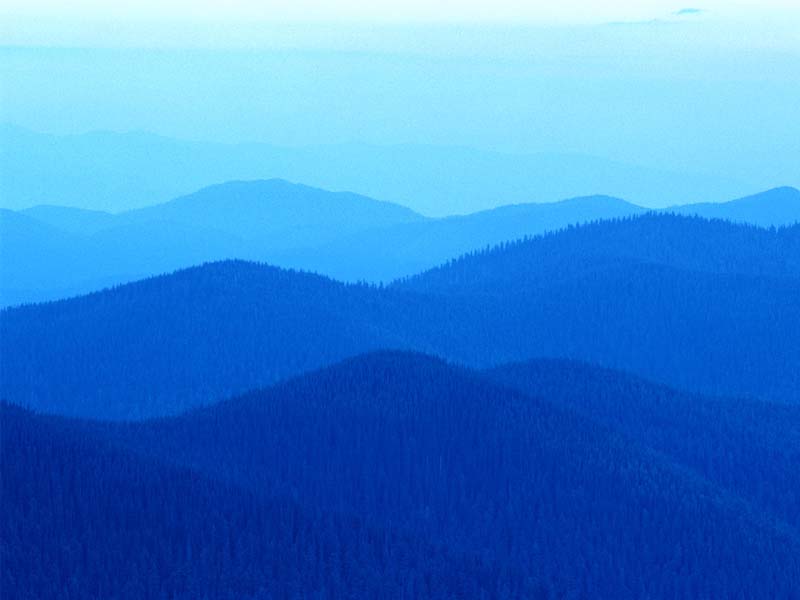 Figure 1  Caption over 2 lines Caption over 2 lines 
(10/12 pt)This is a normal text in 10 pt type size and 12 pt line spacing. This is a normal text in 10 pt type size and 12 pt line spacing. This is a normal text in 10 pt type size and 12 pt line spacing. This is a normal text in 10 pt type size and 12 pt line spacing. This is a normal text in 10 pt type size and 12 pt line spacing (Figure 2).This is a normal text in 10 pt type size and 12 pt line spacing. This is a normal text in 10 pt type size and 12 pt line spacing. This is a normal text in 10 pt type size and 12 pt line spacing.Title of the 4th order (10 pt bold)This is a normal text in 10 pt type size and 12 pt line spacing. This is a normal text in 10 pt type size and 12 pt line spacing. This is a normal text in 10 pt type size and 12 pt line spacing. This is a normal text in 10 pt type size and 12 pt line spacing. This is a normal text in 10 pt type size and 12 pt line spacing.This is a normal text in 10 pt type size and 12 pt line spacing. This is a normal text in 10 pt type size and 12 pt line spacing. This is a normal text in 10 pt type size and 12 pt line spacing. This is a normal text in 10 pt type size and 12 pt line spacing. This is a normal text in 10 pt type size and 12 pt line spacing.This is a normal text in 10 pt type size and 12 pt line spacing. This is a normal text in 10 pt type size and 12 pt line spacing. This is a normal text in 10 pt type size and 12 pt line spacing. This is a normal text in 10 pt type size and 12 pt line spacing. This is a normal text in 10 pt type size and 2 pt line spacing. This is a normal text in 10 pt type size and 12 pt line spacing. This is a normal text in 10 pt type size and 12 pt line spacing. This is a normal text in 10 pt type size and 12 pt line spacing. This is a normal text in 10 pt type size and 12 pt line spacing. This is a normal text in 10 pt type size and 12 pt line spacing. This is a normal text in 10 pt type size and 12 pt line spacing. This is a normal text in 10 pt type size and 12 pt line spacing. This is a normal text in 10 pt type size and 12 pt line spacing. This is a normal text in 10 pt type size and 12 pt line spacing. This is a normal text in 10 pt type size and 12 pt line spacing.Title of the 1st order (14 pt bold)Title of the 3rd order (12 pt bold)This is a normal text in 10 pt type size and 12 pt line spacing. This is a normal text in 10 pt type size and 12 pt line spacing. This is a normal text in 10 pt type size and 12 pt line spacing.Title of the 1st order (14 pt bold)This is a normal text in 10 pt type size and 12 pt line spacing. This is a normal text in 10 pt type size and 12 pt line spacing. This is a normal text in 10 pt type size and 12 pt line spacing.Literature[1]	Analog Devices: Analog Design Seminar, Munich: Analog Devices GmbH, 1989[2]	Lancaster, Don: Das Aktiv-Filter-Kochbuch, Vaterstetten: IWT, 1986[3]	Grütz, A.: Jahrbuch Elektrotechnik ’98,: VDE-VER-LAG, Berlin, Offenbach 1997[4]	Huneus, H.: Lex, A.: Magnetische Eigenschaft von nichtkornorientiertem Elektroblech. etz Elektrotech. Z. 112 (1991) H. 22, S. 1204-1208[5]	Abramowitz, M.: Handbook of mathematical functions, 3rd ed., New York: Dover, 1980[6]	Guidelines for ETEP Authors, ETEP European Transactions on Electrical Power. Vol. 7, No. 5, Sept./Oct. 1997, pp. 363-364